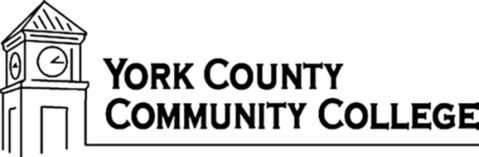 Approved Assessment Committee Chair      ______________________________Signature			         Date	Approved Vice President/Academic Dean    ______________________________Signature			         Date	Approval Date:   Fall    Spring  Summer              Year---------------------------------------------------------------------------------------------------Please give a brief description of the proposed action:Program Name:  					       Department Chair:  		Submitted by:     Program Learning Outcomes  Assessment Project Proposal			  Other  Check this box if this proposal was previously submitted to the Assessment CommitteeAssessment Committee Recommendations (To be completed by Assessment Committee Chair):Please describe, in detail, the new submission or proposed changes: